Infant Room Lesson Plan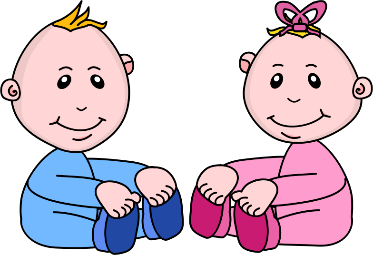 Date:  October 22nd-26th  Teachers: Ms. Amanda, Ms. Carmen, Ms. Courtney, Mrs. Donna, Ms. KayleeBible verse: “God gave us ears to hear” (Proverbs 20:12)Books Things I can do: Gather books that depict toddler’s lives and skills. Babies will enjoy hearing books about things they know. Read individually as they show interest in the basket of books.Motor Development Clapping our hands: Sit with a group of children. Start singing if you’re happy and you know it and show them how to clap their hands. Thank god for our hands. Art Finger play in the paint: Get a piece of paper and put dots of different colored paint. Have the children touch the paint and play in it to create art on their paper.Music Pulling a musical toy: Have the children grab the xylophone by the string and pull it. Also show them that it makes music and show them how to do it. 	Nature: Feeling a cold, squishy bag: pour water and food coloring into a bag. Freeze it half way so that it’s still a little squishy but cold. Let the children touch it. Describe to them what they are feeling. ToysPutting blocks in a box: Get a large container box and place blocks inside. Help the children put the blocks in and take them out of the box. 